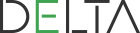 Posudek vedoucího maturitního projektu – část BGrafické portfolioStudent vytvořil velmi kvalitní design pro taneční klub. Zvolil velmi minimalistickou grafiku, kterou velmi kvalitně a citlivě zakomponoval do svých dílčích prací. Logo a to včetně logo manuálu zpracoval velmi precizně a dával si záležet na všech detailech. Logo je opravdu originální. Vizitky a hlavičkový papír skvěle zapadají do celkové grafiky projektu. Originálně zvolil na webu hudbu pro program samotného klubu. Skvěle zvládnul nápojový lístek a veškerá grafika působí moderně a profesionálně. Samotný web je plně funkční s minimalistickou grafikou použitou ve všech částech maturitního projektu. Originálně je zpracovaná mapa do vlastních barev. Sociální sítě jsou aktivní a funkční.Veškerá práce je do detailu propracovaná a student prokázal výborné technické znalosti a hlavně cit pro grafiku a zpracování. DokumentaceCelkový dojem písemné části dokumentace je velmi zdařilý a student věnoval dostatek času samotné tvorbě. Byla dodržena metodologie práce a všechny kapitoly na sebe logicky navazují. V dokumentaci byly použity přímé citace, doplněné vlastním komentářem k řešení problému. Vše je řádně ocitované a bylo použito dostatek zdrojů pro zpracování práce, což přesahuje náplň maturitního projektu. Ilustrační obrázky jsou doplněné o vlastní popisky, což výrazně zvýšilo kvalitu dokumentace. Student pravidelně docházel na konzultace a aktivně vytvářel a vymýšlel nová originální řešení. Práce je přínosná a plně funkční. Cíl a všechny úkoly byly splněny. Děkuji za velmi pěknou práci.Navrhované otázky do diskuze při obhajobě projektu:Máte v plánu si takový podnik otevřít?Máte v plánu se grafikou živit?V případě, že bude maturitní projekt zveřejněn na webových stránkách školy DELTA, souhlasím tím, aby spolu s projektem byl zveřejněn také tento posudek.Dne:	14.4.2021		    					________________________	 									podpisjméno a příjmení maturanta:Adam Absolontřída:4.Anázev práce:Grafické portfolio pro hudební klub.školní rok:2020/2021vedoucí práce:Mgr. Petr Zerzán